МИНИСТЕРСТВО НАУКИ И ВЫСШЕГО ОБРАЗОВАНИЯ РОССИЙСКОЙ ФЕДЕРАЦИИФедеральное государственное бюджетное образовательное учреждениевысшего образования«КУБАНСКИЙ ГОСУДАРСТВЕННЫЙ УНИВЕРСИТЕТ»(ФГБОУ ВО «КубГУ»)Экономический факультет Кафедра мировой экономики и менеджментаДопустить к защите Заведующий кафедройд-р экон. наук, проф._______ И.В. Шевченко        (подпись)         _______________2023 г.ВЫПУСКНАЯ КВАЛИФИКАЦИОННАЯ РАБОТА(ДИПЛОМНАЯ РАБОТА)СОВЕРШЕНСТВОВАНИЕ СИСТЕМЫ МОНИТОРИНГА УГРОЗ ЭКОНОМИЧЕСКОЙ БЕЗОПАСНОСТИ НА ПРЕДПРИЯТИИРаботу выполнила _______________________________________ Э.В. Белая (подпись)Специальность   38.05.01 Экономическая безопасность				                                                               (код, наименование)       Специализация   Экономико-правовое обеспечение экономической		     безопасности								 Научный руководитель канд. экон. наук, доц.					 А.Д. Ерок(подпись)Нормоконтролерпреподаватель_________________________________________Н.В. Хубутия(подпись)Краснодар2023ВВЕДЕНИЕАктуальность данной выпускной квалификационной работы обусловлена тем, что в современных условиях существует множество внутренних и внешних угроз как для страны в целом, так и для отдельных регионов и предприятий. Для предотвращения данных угроз и создания условий стабильного функционирования, необходимо обеспечение экономической безопасности.Экономическая безопасность является важным элементом функционирования предприятия, обеспечения его эффективной работы и поддержания конкурентоспособности среди других организаций. Поэтому на предприятиях необходима организация системы мониторинга угроз экономической безопасности.Целью дипломной работы является изучение экономической безопасности предприятия и организация систем мониторинга угроз экономической безопасности, а также их анализ, оценка и выявление направлений улучшения экономической безопасности.Для достижения вышеизложенной цели определены следующие задачи:раскрыть сущность экономической безопасности предприятия;определить основные угрозы экономической безопасности, а также методы их анализа и оценки;рассмотреть способы организации системы мониторинга угроз экономической безопасности на предприятии;проанализировать деятельность и оценить уровень экономической безопасности АО ТИЖГП «Краснодаргражданпроект», а также определить основные угрозы экономической безопасности данной организации;выявить направления укрепления экономической безопасности рассматриваемого предприятия и определить экономическую эффективность данных направлений.Объектом исследования является акционерное общество Территориальный институт по жилищно-гражданскому проектированию «Краснодаргражданпроект» (АО ТИЖГП «Краснодаргражданпроект»).Предмет исследования – экономические отношения, возникающие в процессе обеспечения экономической безопасности АО ТИЖГП «Краснодаргражданпроект».Теоретическую и методологическую основу исследования составили научные труды отечественных и зарубежных ученых таких как: А. Д. Архипов, А.Е. Городецкий, В.К. Сенчагов, В. Л. Тамбовцев и другие. В ходе исследования использовались методы анализа, синтеза, классификации, а также экономико-статистический и другие методы исследования.Информационную базу исследования составили информационные и аналитические материалы, включая учебные пособия, статьи и материалы Интернет-ресурсов, а также бухгалтерская (финансовая) отчетность АО ТИЖГП «Краснодаргражданпроект».Структура работы включает введение, три главы, заключение и список использованных источников.Во введении обоснована актуальность выбранной темы, определены задачи, объект, предмет исследования, теоретико-методологическая и информационная база.В первой главе рассмотрены теоретические аспекты исследования системы мониторинга угроз экономической безопасности предприятия.Во второй главе проведены анализ и оценка угроз экономической безопасности АО ТИЖГП «Краснодаргражданпроект».В третьей главе предложены направления укрепления безопасности рассматриваемого предприятия и определена их эффективность.В заключении изложены основные выводы и результаты проведенного исследования, обеспечивающие достижение цели работы и решение поставленных задач.1 Теоретические аспекты исследования системы мониторинга угроз экономической безопасности на предприятии1.1 Экономическая безопасность предприятия: понятие и сущностьЭкономическая безопасность играет важную роль в жизни любого предприятия, не важно огромная эта организация или же небольшая фирма. Чтобы определить сущность и вывести понятие экономической безопасности предприятия необходимо сначала рассмотреть понятие экономической безопасности в целом.Определения экономической безопасности были сформулированы многими учеными, некоторые из них были перечислены в учебном пособии Е. И. Кузнецовой, рассмотрим некоторые из них [15].Так, например, Л. И. Абалкин определяет экономическую безопасность как «совокупность условий и факторов, обеспечивающих независимость национальной экономики, ее стабильность и устойчивость, способность к постоянному обновлению и саморазвитию».А. Д. Архипов и А.Е. Городецкий считают, что это «способность экономики обеспечивать эффективное удовлетворение общественных потребностей на межнациональном и международных уровнях».И. Я. Богданов под экономической безопасностью понимает «состояние экономики страны, которое по объемным и структурным параметрам достаточно для обеспечения существующего статуса государства, его независимого от внешнего давления социально-экономического развития и способно поддерживать уровень доходов, обеспечивающих абсолютному большинству населения благосостояние, соответствующее стандартам цивилизованных стран».В.К. Сенчагов дает следующее определение: «экономическая безопасность – это такое состояние экономики и институтов власти, при котором обеспечиваются гарантированная защита национальных интересов, социально направленное развитие страны в целом, достаточный оборонный потенциал даже при наиболее неблагоприятных условиях развития внешних и внутренних процессов».В. Л. Тамбовцев определяет экономическую безопасность как «совокупность свойств состояния производственной подсистемы, обеспечивающих важность достижения целей всей системы».Как мы видим, все понятия объединяет ряд признаков, свидетельствующих о том, что экономическая безопасность – это состояние экономики, обеспечивающее защищенность государства и его интересов.Обеспечение экономической безопасности может осуществляться на уровне всей страны в целом, как это было рассмотрено ранее, а также на уровне региона и на уровне предприятия.В рамках темы выпускной квалификационной работы остановимся на экономической безопасности предприятия. Рассмотрим понятия, сформулированные отечественными учеными и авторами учебных пособий.«Экономическая безопасность является системой предупреждения рисков и предотвращения различного вида угроз в результате наиболее эффективного использования ресурсов предприятия» [30].«Экономическая безопасность предприятия – это такое состояние хозяйственного субъекта, при котором он при наиболее эффективном использовании корпоративных ресурсов добивается предотвращения, ослабления или защиты от существующих опасностей и угроз или других непредвиденных обстоятельств и в основном обеспечивает достижение целей бизнеса в условиях конкуренции и хозяйственного риска» [10].«Экономическая безопасность предприятия – это состояние наиболее эффективного использования корпоративных ресурсов для предотвращения угроз и для обеспечения стабильного функционирования предприятия в настоящее время и в будущем» [24].Под экономической безопасностью предприятия также, например, понимают «состояние его защищенности от негативного влияния внешних и внутренних угроз, дестабилизирующих факторов, при которых достигается устойчивая реализация главных коммерческих интересов и целей уставной деятельности» [20]. Также рассмотрим еще одно определение, где экономическая безопасность предприятия (фирмы) – «это такое состояние данного хозяйственного субъекта, при котором жизненно важные компоненты структуры и деятельности предприятия характеризуются высокой степенью защищенности от нежелательных изменений» [13].Исходя из вышесказанного, можно обобщить все вышеизложенные понятия, которые были даны учеными, авторами пособий, и вывести общее определение экономической безопасности предприятия. Экономическая безопасность предприятия – это определенное состояние хозяйствующего субъекта, а также совокупность мероприятий, способствующих стабильному функционированию, повышению финансовой устойчивости, дальнейшему развитию и защите данного хозяйствующего субъекта от внутренних и внешних угроз.Рассматривая экономическую безопасность предприятия можно также выделить ее задачи, цель и основные направления.Задачами экономической безопасности являются:сбор, анализ и оценка данных;прогнозирование развития предприятия, а также внутренних и внешних угроз;выявление, пресечение или минимизация угроз деятельности предприятия;изучение кандидатов, сотрудников, конкурентов и контрагентов;разработка управленческих решений и мероприятий, способствующих совершенствованию хозяйственной деятельности организации [20].При этом основная цель экономической безопасности предприятия заключается в обеспечении устойчивого, эффективного и производительного функционирования, предполагая дальнейший рост и развитие предприятия в будущем. Кроме того, выделяют функциональные составляющие экономической безопасности организации. Под функциональными составляющими экономической безопасности чаще всего понимают основные ее направления, на которые может подразделяться экономическая безопасность организации. При этом также необходимо отметить, что мнения ученых и авторов различны в плане выделения и определения названий данных составляющих, но все же есть основные составляющие, встречающиеся чаще всего в различных работах [21]. К ним можно отнести:финансовую (защита экономических интересов и финансовой информации); кадровая и интеллектуальную (управление и работа с персоналом, развитие интеллектуального потенциала);технико-технологическую (применение и разработка различных технологий для защиты предприятия);нормативно-правовую (правовое обеспечение безопасности, соблюдение законодательства);информационную (информационно-аналитическое обеспечение безопасности);силовую (защита персонала, имущества предприятия);рыночную (развитие предприятия в соответствии с изменениями окружающей рыночной среды);экологическую (соблюдение законодательства об охране окружающей среды) составляющие [4].Выделяют также определенные направления обеспечения экономической безопасности в организации.  К основным направлениям относятся:создание условий необходимых для финансовой устойчивости и независимости предприятия;достижения конкурентоспособности предприятия, его товаров, работ, услуг;достижение высокой эффективности управления предприятием;достижение наличия высококвалифицированных сотрудников;минимизация или полная нейтрализация негативного влияния всевозможных результатов деятельности предприятия;деятельность по обеспечению правовой защищенности; защиты коммерческой тайны;информационная защита; организация безопасности персонала предприятия;защита капитала, имущества, а также коммерческих интересов организации [31].Таким образом, исходя из вышеизложенного мы можем сделать вывод, что под экономической безопасностью предприятия понимают комплекс мероприятий, которые направлены на функционирование, развитие и защиту данного хозяйствующего субъекта от возможных угроз. В этом также заключается и основная цель экономической безопасности организаций.1.2 Угрозы экономической безопасности предприятия, их классификация, методы анализа и оценкиХозяйствующие субъекты осуществляют свою деятельность при наличии большого количества угроз, которые могут привести к серьезным проблемам на предприятии, а в некоторых случаях и к его банкротству.Угрозы экономической безопасности организации представляют возможные действия, а также в некоторых случая и бездействия кого-либо или чего-либо, приводящих к появлению возможностей, либо росту вероятностей нарушения стабильного функционирования и развития организации. Наличие угроз связано с вероятностью нанесения материального, физического и морального ущерба предприятию. То есть их наличие может привести к серьезным убыткам [7].Под угрозами экономической безопасности предприятия целесообразно рассматривать все возможные события, действия или процессы, которые могут изменить его устойчивость, развитие или привести к гибели [26].Классификация угроз представлена в таблице 1 и разделена по различным признакам [20].Таблица 1 – Классификация угроз экономической безопасности предприятия (составлено автором по материалам [20])Основной и наиболее распространённой классификацией угроз является деление их по месту возникновения на внешние и внутренние. Внутренние угрозы напрямую связаны деятельностью организации, а также с различными процессами, связанными с производством и реализацией товаров, работ и услуг, которыми занимается предприятие. К внутренним угрозам относят:низкий профессиональный уровень руководителей; неквалифицированная деятельность персонала;низкий уровень дисциплины работников; противозаконные действия сотрудников;утечка конфиденциальной информации; недостаточная патентная защищенность; хищения на предприятии;порча или полное уничтожение имущества, продукции.А внешние угрозы не связаны с деятельностью предприятия, их главное отличие заключается в возникновении за пределами организации, то есть к ним можно отнести:изменение политической, социально-экономической и демографической ситуации в стране;действия конкурентов;шпионаж;чрезвычайные ситуации природного характера (наводнения, землетрясения, ураганы);чрезвычайные ситуации технического характера (аварии, пожары, взрывы);посягательство на собственность организации путем мошенничества и рейдерства;изменение спроса и курсов валют;усиление конкуренции [16].Из-за такого большого количества возможных угроз и необходима качественная система управления экономической безопасностью, которая бы минимизировала или же полностью устраняла факторы, отрицательно воздействующие на организацию. Но перед этим необходимо провести анализ и оценку экономической безопасности, чтобы правильно определить и провести мероприятия по повышению ее уровня.Ряд угроз на предприятии можно выявить путем анализа финансового состояния предприятия. Оно считается основным фактором, обеспечивающим экономическую безопасность на предприятии, так как отражает конечный результат деятельности организации [36].Анализ и оценка финансового состояния, а, следовательно, экономической безопасности предприятия и ее угроз включает:  анализ финансовой устойчивости;анализ деловой активности; анализ платежеспособности предприятия и его ликвидности; анализ финансовых результатов; анализ вероятности банкротства предприятия [38].Для начала рассмотрим анализ финансовой устойчивости. Под финансовой устойчивостью понимают способность организации поддерживать свое существование, вести свою деятельность, а также отвечать по всем обязательствам за счет собственного имущества.Основными коэффициентами финансовой устойчивости предприятия являются коэффициенты автономии, финансовой зависимости, соотношения собственных и заемных средств, маневренности собственных оборотных средств, обеспеченности собственными средствами [14].Коэффициент автономии при расчете показывает долю собственных средств в общей стоимости всех средств компании и определяется по следующей формуле:                                                         (1)гдеСК – собственный капитал;А – активы.Коэффициент финансовой зависимости показывает насколько предприятие зависимо от внешних источников финансирования и определяется по следующей формуле:                                                       (2)гдеО – обязательства;А – активы.По коэффициенту соотношения собственных и заемных средств можно определить сколько заемных средств приходится на единицу собственных средств. Данный коэффициент определяется по формуле:                                                      (3)гдеЗК – заемные средства;СК – собственные средства.Коэффициент маневренности собственных оборотных средств показывает сколько собственного оборотного капитала используется предприятием. Коэффициент рассчитывается по следующей формуле:                                                         (4)гдеСос – собственные оборотные средства;СК – собственный капитал.С помощью коэффициента обеспеченности собственными средствами можно определить наличие у организации собственных средств, которые ему необходимы для финансирования.Данный коэффициент рассчитывается по формуле:                                               (5)гдеСК – собственный капитал;ВА – внеоборотные активы;ОА – оборотные активы.Далее рассмотрим анализ платежеспособности и ликвидности. Платежеспособность означает способность компании оплатить в полном объеме в установленные сроки свои обязательства перед кредиторами. Она характеризуется системой показателей ликвидности, отражающих возможность предприятия полностью и своевременно осуществить расчеты по кредитам, займам, кредиторской задолженности поставщикам и другим своим обязательствам. Для оценки ликвидности и платежеспособности предприятия нужно изучить баланс, а также сгруппировать активы и пассивы. Активы группируются по степени ликвидности:наиболее ликвидные активы (А1) (денежные средства организации и краткосрочные финансовые вложения организации;быстрореализуемые активы (А2) (краткосрочная дебиторская задолженность, которая ожидается в течение 12 месяцев после отчетной даты);медленно реализуемые активы (А3) (запасы и долгосрочная дебиторская задолженность которая ожидается в срок более 12 месяцев после отчетной даты);труднореализуемые активы (А4) (статьи первого раздела активов бухгалтерского баланса предприятия).Пассивы же в свою очередь группируются по сроку возврата:наиболее срочные обязательства (П1) (кредиторская задолженность);среднесрочные пассивы (П2) (краткосрочные заемные средства);долгосрочные пассивы (П3) (долгосрочные обязательства);постоянные пассивы (П4) (статьи третьего раздела пассивов бухгалтерского баланса) [39].После группировки оценивается платежеспособность и ликвидность по соотношению активов и пассивов. При этом баланс считается абсолютно ликвидным при выполнении определенных условий, а именно: (А1) ≥ (П1);(А2) ≥ (П2);(А3) ≥ (П3);(А4) ≤ (П4). Если выполняются первые три неравенств, то выполняется также и последнее неравенство. Если какое-либо неравенство не выполняется, то это говорит о том, что он не является абсолютным.Также для оценки платежеспособности рассчитываются показатели абсолютной, быстрой и текущей ликвидности.Коэффициент абсолютной ликвидности – отношение денежных средств и краткосрочных финансовых вложений к краткосрочным обязательствам.                                                   (6)гдеДС – денежные средства;ФВ – краткосрочные финансовые вложения;КО – краткосрочные обязательства.Коэффициент характеризует платежные способности предприятия. Нормальным считается значение коэффициента не менее 0,2.Коэффициент быстрой ликвидности – отношение оборотных активов за вычетом запасов к краткосрочным обязательствам.                                                   (7)гдеОА – оборотные активы;З – запасы;КО – краткосрочные обязательства.Коэффициент отражает способность предприятия погасить свои текущие обязательства при определенных трудностях с реализацией продукции. Нормальным считается значение коэффициента не менее 0,75.Коэффициент текущей ликвидности – отношение текущих (оборотных) активов к краткосрочным обязательствам (текущим пассивам).                                                  (8)гдеОА – оборотные активы;КО – краткосрочные обязательства.Данный коэффициент дает оценку обеспеченности предприятия оборотными средствами. Нормальное значение должно быть не менее 1,5 [30].Анализ деловой активности предприятия позволяет оценить, насколько эффективно предприятие может использовать свои или привлеченные средства в ходе осуществления своей деятельности. Показатели деловой активности показывают скорость оборачиваемости активов и пассивов:оборачиваемость оборотных средств – отношение выручки к средней величине оборотных средств (показатель необходим для определения скорости оборотных активов, то есть эффективности их использования);оборачиваемость запасов – отношение себестоимости к средней величине запасов (по данному показателю можно увидеть сколько в среднем раз продаются запасы за некоторый период времени);оборачиваемость дебиторской задолженности – отношение выручки к средней величине дебиторской задолженности (по этому показателю можно определить сколько в среднем раз в течение года дебиторская задолженность превращалась в денежные средства);оборачиваемость кредиторской задолженности – отношение себестоимости к средней величине кредиторской задолженности (показатель необходим для определения количества оборотов, которые требуются для оплаты выставленных счетов);оборачиваемость активов – отношение выручки к средней величине активов (по данному показателю можно увидеть сколько денежных единиц реализованной продукции принесла каждая денежная единица активов);оборачиваемость собственного капитала – отношение выручки к средней величине собственного капитала (по данному показателю можно увидеть сколько товаров и услуг было продано на каждый рубль привлеченных от собственников средств) [25].Анализ финансовых результатов деятельности предприятия проводится по всем показателям, представленным в форме «Отчёт о финансовых результатах». Необходимо также в при анализе рассчитать абсолютные и относительные отклонения. При анализе вероятности банкротства дается оценка финансовой устойчивости организации, оценивается платежеспособность. Также данный анализ помогает сделать прогноз и непосредственно оценить саму вероятность банкротства.Исходя из данных полученных при анализе вышеперечисленных показателей также определяется уровень экономической безопасности на рассматриваемом предприятии. Существуют четыре уровня экономической безопасности: высокий, средний, низкий и кризисный уровень. Высокий уровень характеризуется наличием значительного уровня финансовой устойчивости. Организации с данным уровнем практически не зависят от внешних займов, обладают высоколиквидностью и платежеспособностью. Также у данных предприятий есть возможность направления своих денежных средств на научно-исследовательскую и инвестиционную деятельности.У предприятий со средним уровнем существуют небольшие финансовые проблемы, например, краткосрочные проблемы с ликвидностью и платежеспособностью, а также с возвратом дебиторской задолженности.Для организаций с низким уровнем характерна потеря финансовой устойчивости, также есть зависимость от займов, проблемы с оплатой труда, оплатой поставщикам и контрагентам [3]. А при кризисном уровне у предприятий отсутствует финансовая устойчивость.Таким образом, для определения угроз экономической безопасности необходимо проанализировать деятельность предприятия, его финансовое состояние и сделать все возможные выводы по рассчитанным показателям.1.3 Способы организации системы мониторинга угроз экономической безопасности на предприятииИтак, как мы увидели ранее, на предприятиях существует множество угроз, которые так или иначе влияют на их экономическую безопасность. Именно поэтому на предприятиях следует организовать систему мониторинга угроз для укрепления и повышения уровня их экономической безопасности.Под мониторингом угроз экономической безопасности предприятия следует понимать непрерывную и своевременную диагностику с помощью показателей, которые учитывают отраслевые особенности, характерные именно для этого предприятия, а также с помощью которых можно спрогнозировать вероятные угроз экономической безопасности, и принять необходимые меры по защите и противодействию.Система мониторинга экономической безопасности заключается в обеспечении:финансовой независимости; финансовой устойчивости;оптимальной и эффективной организационной структуры; высокой конкурентоспособности; информационной безопасности; правовой защиты; защиты коммерческих интересов; безопасности персонала, имущества, капитала [19]. В качестве основной цели можно выделить прогнозирование с целью обеспечения стабильной и эффективной деятельности предприятия, а также его дальнейшего развития в будущем.При этом мониторинг возможных угроз для предприятия проводится поэтапно:идентификация объекта мониторинга (хозяйствующего субъекта);формирование системы показателей, необходимых для дальнейшего анализа и оценки;получение и обработка информации;выявление факторов, с помощью которых можно определить основные направления развития компании;определение возможных стратегий для развития;расчет показателей оценки экономической безопасности;проведение анализа рассчитанных показателей экономической безопасности;разработка рекомендация и предложений по минимизации вероятных угроз экономической безопасности, принятие и реализация управленческих решений [18]. При мониторинге необходимо непрерывное наблюдение за состоянием предприятия, так как системе, обеспечивающей экономическую безопасность в организации необходим постоянный и своевременный анализ, а также если это необходимо, то и преобразование с учетом изменений в организации или вне ее. Все это необходимо для качественной и правильной работы данной системы, так как изменения происходят постоянно и несвоевременное реагирование на них могут отразиться на всем предприятии. Помимо вышеперечисленного, также необходимо учитывать все факторы, которые могут повлиять на изменение показателей деятельности организации. В целях организации системы мониторинга на предприятиях создаются специализированные службы, а именно служба (отдел) экономической безопасности.Под службой экономической безопасности, созданной на предприятии, следует понимать структурное подразделение, основной функцией которого является разработка мероприятий, направленных на защиту экономических интересов предприятия от внутренних и внешних угроз. Структура и штаты службы безопасности определяются руководителем организации в зависимости от осуществляемого объема выполняемых работ организации и особенностей хозяйственной деятельности предприятия. Главной целью данной службы является своевременное выявление и нейтрализация угроз, которые способны нанести возможный ущерб. Основные задачи службы экономической безопасности на предприятии можно определить исходя из данной цели. В основном они представляют требования к проведению необходимых мер по определенным направлениям, к которым относят: защита коммерческой тайны;защиты имущества предприятия;обеспечение безопасности всех сотрудников.Формирование службы экономической безопасности зависит от величины предприятия и его возможностей. Так, например, на небольших предприятиях вопросами экономической безопасности может заниматься экономист или бухгалтер. Отдел экономической безопасности создается крайне редко, так как у малых предприятий чаще всего нет возможности для его создания. На предприятиях среднего бизнеса за безопасность могут отвечать также экономисты, а могут также создаваться собственные отделы по экономической безопасности либо, при необходимости, привлекают внешних специалистов и организации. Крупным предприятиям целесообразно создавать полноценную систему экономической безопасности с собственной службой. Таким образом, исходя из вышеизложенного, мы можем прийти к выводу, что под экономической безопасностью предприятия следует понимать состояние хозяйствующего субъекта, а также совокупность мероприятий, способствующих стабильному функционированию, повышению финансовой устойчивости, дальнейшему развитию и защите данного хозяйствующего субъекта от возможных внутренних и внешних угроз. В этом также заключается и основная цель экономической безопасности предприятия. Для определения угроз экономической безопасности и ее оценки необходимо проанализировать финансовое состояние организации, а также сделать выводы по рассчитанным показателям. Для противодействия угрозам экономической безопасности создаются специализированные службы (отделы). Но даже несмотря на наличие или отсутствие службы экономической безопасности, на любом предприятии необходим мониторинг угроз экономической безопасности. Этим может заниматься либо специально созданный отдел или служба, либо мониторинг угроз и обеспечение экономической безопасности может быть поручено экономистам и бухгалтерам. Выбор остается у руководителя организации и зависит от размера компании, а также возможностей данной организации.2 Анализ и оценка угроз экономической безопасности АО ТИЖГП «Краснодаргражданпроект»2.1 Анализ основных показателей финансово-хозяйственной деятельности АО ТИЖГП «Краснодаргражданпроект»Акционерное общество территориальный институт по жилищно-гражданскому проектированию «Краснодаргражданпроект» (АО ТИЖГП «Краснодаргражданпроект») - проектный институт, находящийся в г. Краснодар. АО ТИЖГП «Краснодаргражданпроект» был основан в 1937 году. Руководителем компании, в лице генерального директора, является Погосян Владимир Марспетович. Среднесписочная численность работников по данным ФНС на 01.01.2022 года составляет 104 человека. Для сравнения 01.01.2021 года численность составляла 133 человека.На данный момент АО ТИЖГП «Краснодаргражданпроект» входит в группу компаний KRGP совместно с ООО «Краснодаргражданпроект», ООО «ПроСмартПроект» и ООО «Институт ТИМ».Основной вид деятельности АО ТИЖГП «Краснодаргражданпроект» по ОКВЭД – деятельность в области архитектуры (код по ОКВЭД 71.11). Также у организации есть 28 дополнительных видов деятельности. Компания специализируется на разработке градостроительной документации, проектировании жилых и общественных зданий, инженерных сетей, сооружений и систем, объектов транспортной инфраструктуры и производственного назначения, специальных разделов проектов. Также АО ТИЖГП «Краснодаргражданпроект» предоставляет ряд услуг: BIM проектирование;предпроектная подготовка и аудит документации;разработка эскизных проектов;комплексное проектирование объектов капитального строительства и линейных сооружений;инженерные изыскания;техническое обследование зданий и сооружений;разработка дизайн проектов, интерьеров;осуществление авторского надзора за строительством;разработка документации территориального планирования, научно-проектных работ на объектах культурного наследия [2].При этом также необходимо отметить, что АО ТИЖГП «Краснодаргражданпроект» оказывает свои услуги различным департаментам, компаниям, а также частным (физическим) лицам. Данный проектный институт имеет достойную репутацию в Краснодарском крае и его услугами пользуется достаточно большое количество компаний и лиц.  За 2022 год институт разработал десятки социально значимых проектов для города и края. Компания работает на всероссийском уровне и по всей стране реализуются более 70 проектов.Также АО ТИЖГП «Краснодаргражданпроект» имеет несколько лицензий:№ 23-00046 от 26.07.2019 года на осуществление геодезической и картографической деятельности;№ МКРФ 04264 от 23.05.2017 года на осуществление деятельности по сохранению объектов культурного наследия (памятников истории и культуры) народов Российской Федерации.Для проведения анализа основных показателей финансово-хозяйственной деятельности АО ТИЖГП «Краснодаргражданпроект» проанализируем отчет о финансовых результатах предприятия с 2019 года по 2021 год, а также изменения и темпы роста данных показателей. Данные представлены в таблице 2.Таблица 2 – Отчет о финансовых результатах АО ТИЖГП «Краснодаргражданпроект» (составлено автором по материалам [2])Как мы видим из отчета о финансовых результатах АО ТИЖГП «Краснодаргражданпроект» с 2019 года по 2020 год выручка уменьшилась на 53 521 тыс. рублей (на 24,61%). При этом в 2021 году выручка увеличилась на 35 939 тыс. рублей (на 21,92%) по сравнению с 2020 годом. Также заметно снижение себестоимости в 2020 и 2021 году, по сравнению с 2019 годом, на 24921 тыс. рублей и 4070 тыс. рублей соответственно. При этом себестоимость в 2021 ниже выручки, что свидетельствует о получении предприятием прибыли. Исходя из таблицы 2, в 2020 и 2019 году ситуация была противоположной и себестоимость превышала выручку. Следовательно, в 2021 году деятельность стала более прибыльной, чем ранее. Кроме того, благодаря повышению выручи в 2021 году, на 40009 тыс. рублей увеличились валовая прибыль и на 21511 тыс. рублей прибыль от продаж. Для сравнения в 2020 году по данным показателям наблюдался убыток. Вероятнее всего кризисное состояние 2020 года обуславливается ситуацией во всем мире, связанной с эпидемией коронавирусной инфекции, которая критично отразилась на деятельности всех предприятий. Но АО ТИЖГП «Краснодаргражданпроект» смог улучшить свое положение в 2021 году.Прибыль до налогообложения в 2021 году по сравнению с предыдущим годом выросла на 406644 тыс. рублей. Такое увеличение было вызвано ростом прибыли от продаж и прочих доходов.Чистая прибыль серьезно увеличилась к 2021 году и составила 415221 тыс. рублей. Это также можно заметить по данным в соответствии с рисунком 1, на котором представлена выручка и чистая прибыль с 2012 по 2021 год (данные по финансовым показателям приведены на основании бухгалтерской отчетности). 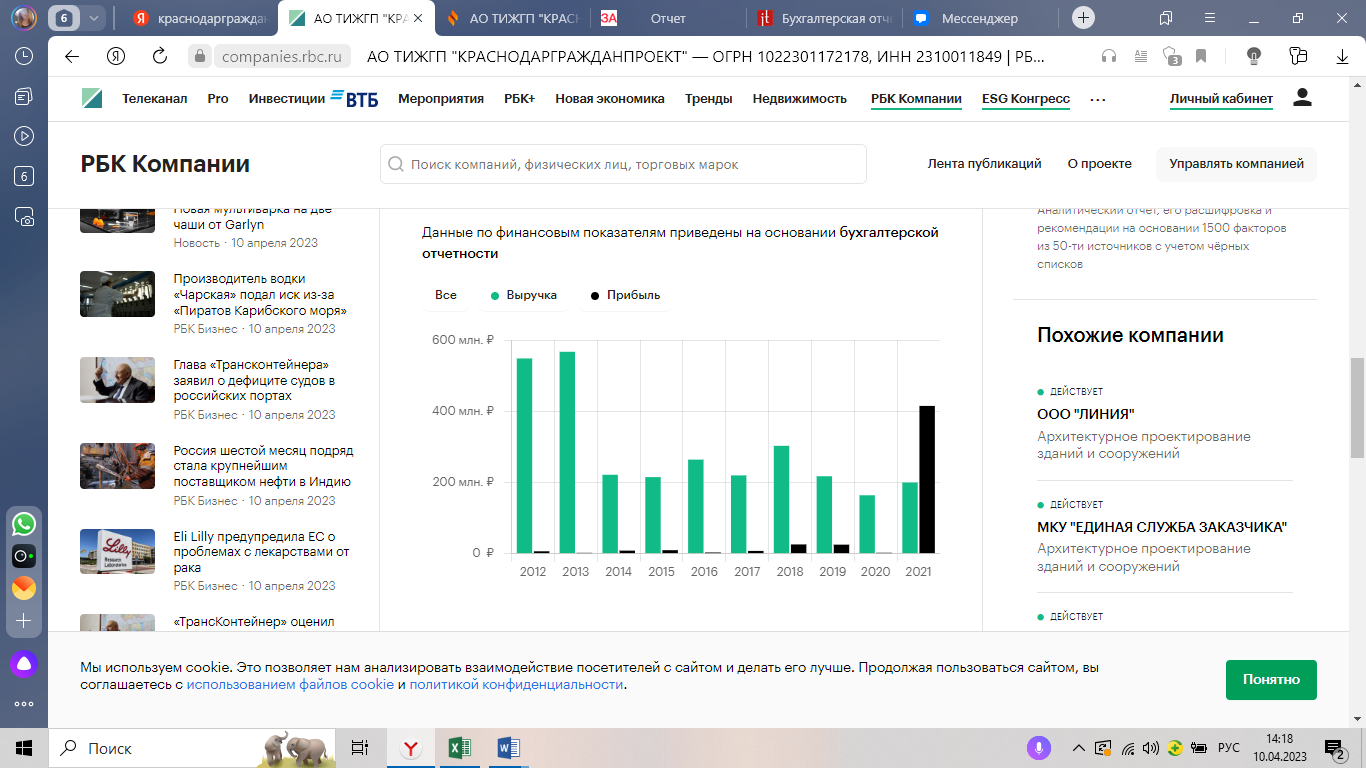 Рисунок 1 – Динамика выручки и прибыли АО ТИЖГП «Краснодаргражданпроект» 2012-2021 гг. [2]Исходя из проведенного анализа отчета о финансовых результатах, можно сделать вывод, что эффективность всей финансово-хозяйственной деятельности предприятия к 2021 году улучшилась и в целом работа АО ТИЖГП «Краснодаргражданпроект» стала более прибыльной, по сравнению с прошлыми годами.2.2 Оценка текущего уровня экономической безопасности АО ТИЖГП «Краснодаргражданпроект»Для того, чтобы оценить уровень экономической безопасности территориального института по жилищно-гражданскому проектированию «Краснодаргражданпроект» проанализируем и оценим основные показатели, а также возможные угрозы для данного предприятия. Для этого воспользуемся методами анализа и оценки, которые были рассмотрены ранее в пункте 1.2.На основе данных бухгалтерского баланса, представленного в Приложении А, а также отчета о финансовых результатах, представленного в Приложении Б, рассчитаем необходимые для анализа показатели. Для начала оценим ликвидность и платежеспособность АО ТИЖГП «Краснодаргражданпроект» с помощью группировки активов и пассивов.Данные представлены в таблице 3.Таблица 3 – Группировка активов и пассивов АО ТИЖГП «Краснодаргражданпроект» (составлено автором)Баланс считается абсолютно ликвидным если выполняются условия:а) А1 ≥ П1;б) А2 ≥ П2;в) A3 ≥ ПЗ;г) А4 ≤ П4.Проверим баланс акционерного общества территориальный институт по жилищно-гражданскому проектированию «Краснодаргражданпроект», составив неравенства соотношения активов и пассивов. Данные представлены в таблице 4.Таблица 4 – Соотношение активов и пассивов АО ТИЖГП «Краснодаргражданпроект» (составлено автором) Из данных соотношений в отчетном периоде выполняется только одно (быстрореализуемых активов больше краткосрочных пассивов), что свидетельствует о том, что предприятие в состоянии погасить только краткосрочные обязательства с помощью быстрореализуемых активов. Но в связи с тем, что другие неравенства не выполняются, то баланс в 2021 году не является ликвидным. При этом в 2020 и 2019 годах
не выполнялось только одно неравенство. Следовательно, баланс был ликвидным.Также для полноты анализа рассчитаем коэффициенты ликвидности. Данные представлены в таблице 5Таблица 5 – Коэффициенты ликвидности АО ТИЖГП «Краснодаргражданпроект» (составлено автором)Значение коэффициента абсолютной ликвидности в 2020 и 2021 годах равно нормативному значению, что свидетельствует о возможности предприятия рассчитаться по своим наиболее срочным обязательствам за счет денежных средств. Это говорит о платежеспособности организации. Для сравнения в 2019 году значение коэффициента не соответствовало нормативному значению и ему не хватало денежных средств для удовлетворения требований кредиторов.Значение коэффициента быстрой ликвидности с 2019 года по 2021 год было ниже нормативного значения. Это означает неспособность предприятия своевременно оплатить краткосрочные обязательства своими оборотными активами, а кроме этого также наличие риска неплатежеспособности.Значение коэффициента текущей ликвидности в 2019 и 2020 годах было выше нормативного значения, но в 2021 году значение оказалось ниже нормы. Это свидетельствует о проблемах с погашением текущих обязательств. Также данное значение говорит о критической платежеспособности анализируемого предприятия.Также мы дополнительно рассчитали общий показатель ликвидности, он также ниже нормативного значения. Это говорит о наличии риска неплатежеспособности.Далее проанализируем финансовую устойчивость АО ТИЖГП «Краснодаргражданпроект» с помощью расчёта определенных коэффициентов, данные представим в таблице 6.Таблица 6 – Коэффициенты финансовой устойчивости АО ТИЖГП «Краснодаргражданпроект» (составлено автором)Продолжение таблицы 6Коэффициент автономии в 2021 году приняло нормативное значение, что свидетельствует о росте финансовой устойчивости предприятия по сравнению с предыдущими годами.Коэффициент финансовой зависимости в 2019 и 2020 годах был равен нормативному значению, но в 2021 году стал ниже. Тоже самое касается коэффициентов соотношения заемных и собственных средств, обеспеченности собственными средствами и маневренности. Небольшое значение коэффициента финансовой зависимости может свидетельствовать о возможном замедленном росте и недополучении предприятием прибыли. Значение коэффициента соотношения заемных и собственных средств находится практически в пределах нормы, что означает устойчивое состояние предприятия.Коэффициент маневренности принял отрицательное значение. Это означает, что оборотный капитал сформирован заемными средствами и есть риск низкой финансовой устойчивости.Низкое значение коэффициента обеспеченности собственными средствами также свидетельствует о зависимости предприятия от заемных средств кредиторов.Также проведем анализ деловой активности АО ТИЖГП «Краснодаргражданпроект». Для этого рассчитаем показатели, перечисленные ранее в пункте 1.2. Данные приведены в таблице 7.Таблица 7 – Показатели деловой активности АО ТИЖГП «Краснодаргражданпроект» (составлено автором)Продолжение таблицы 7Коэффициент оборачиваемости оборотных средств увеличился в 2021 году, по сравнению с предыдущими годами. Увеличение свидетельствует о том, что предприятию необходимо меньше ресурсов для поддержания уровня активности.Коэффициент оборачиваемости запасов также увеличился, это может говорить об увеличении спроса на услуги АО ТИЖГП «Краснодаргражданпроект».Дебиторская задолженность оборачивается быстрее оборотных средств, что свидетельствует об увеличении денежных средств предприятия.Кроме того, мы видим, что оборачиваемость дебиторской задолженности достаточно выше кредиторской. Все это несомненно является благоприятным фактором для проектного института. Значение коэффициента оборачиваемости активов выросло, но незначительно. Рост показателя может свидетельствовать об небольшом увеличении использования активов и повышении деловой активности.Коэффициент оборачиваемости собственного капитала также незначительно вырос, это может говорить о повышении оптимизации работы.Также дополнительно рассмотрим основные показатели рентабельности рассматриваемого проектного института. Данные представлены в таблице 8.Таблица 8 – Показатели рентабельности АО ТИЖГП «Краснодаргражданпроект» (составлено автором)Продолжение таблицы 8Рост рентабельности активов в 2021 году, по сравнению с предыдущими годами, говорит об увеличении доходов организации и количества оказываемых услуг. Увеличение рентабельности собственного капитала указывает на рост прибыли или заемного капитала. Рассматривая увеличение рентабельности продаж можно предположить, что на предприятии улучшилась эффективность использования и расходования ресурсов. Рост значения коэффициента рентабельности производственной деятельности говорит о том, что у предприятия наблюдается благоприятная финансовая ситуация. Показатель рентабельности производственного капитала увеличился в связи с тем, что в 2021 году наблюдается прибыль от продаж. Также увеличение рентабельности продаж говорит о снижении себестоимости и росте прибыли.Для получения полных данных о состоянии АО ТИЖГП «Краснодаргражданпроект» определим трехкомпонентный показатель типа финансовой ситуации.  Данные представлены в таблице 9.Таблица 9 – Оценка финансовой ситуации АО ТИЖГП «Краснодаргражданпроект» (составлено автором)Продолжение таблицы 9Как видно из таблицы 9 на протяжении рассматриваемых периодов для АО ТИЖГП «Краснодаргражданпроект» характерно кризисное финансовое состояние. Для организации это означает риск неплатежеспособности и банкротства.Исходя из всех проведенных расчетов, анализа и оценки деятельности акционерного общества Территориальный институт по жилищно-гражданскому проектированию «Краснодаргражданпроект», мы можем сделать вывод, что рассматриваемый проектный институт находится на низком уровне экономической безопасности.2.3 Выявление основных угроз, влияющих на экономическую безопасность АО ТИЖГП «Краснодаргражданпроект»В предыдущих пунктах мы рассмотрели основные показатели финансово-хозяйственной деятельности АО ТИЖГП «Краснодаргражданпроект», а также рассчитали показатели и коэффициенты для определения уровня экономической безопасности. Все необходимые расчеты позволили выявить слабые места организации, с помощью которых определим основные угрозы, уже повлиявшие и способные повлиять в будущем на экономическую безопасность акционерного общества Территориальный институт по жилищно-гражданскому проектированию «Краснодаргражданпроект».К числу слабых мест и, следовательно, угроз АО ТИЖГП «Краснодаргражданпроект», выявленных ранее, относятся: неликвидный баланс; риск банкротства;риск неплатежеспособности;кризисное финансовое состояние; зависимость предприятия от заемных средств.Неликвидный баланс для АО ТИЖГП «Краснодаргражданпроект» означает неспособность предприятия своевременно расплатиться с краткосрочными обязательствами своими оборотными активами, погасить текущие обязательства, а также наличие риска неплатежеспособности.Под риском банкротства понимают вероятность наступления финансового кризиса в организации, который она не в состоянии избежать самостоятельно. Риски характеризуются реальным шансом, что капитал сможет покрыть или не покрыть недостаток финансирования от работы предприятия [27].Существует множество подходов к определению понятия банкротства, также определение представлено в статье Федерального закона от 26.10.2002 N 127-ФЗ «О несостоятельности (банкротстве)» [28]. При этом многие под банкротством понимают неспособность должника своевременно и также в полном объеме удовлетворить требования кредиторов по своим обязательствам.Риск неплатежеспособности означает, что есть вероятность невозможности предприятия своевременно и в полном объеме исполнить свои обязательства перед кредиторами [5].Кризисное финансовое состояние для предприятия свидетельствует о нестабильном положении, а также о проблемах с платежеспособностью и серьезном риске банкротства [12].Говоря о зависимости предприятия от заемных средств следует сказать, заемные средства являются обязательствами организации, которые предприятию необходимо отдать в течение определенного периода времени. Многие организации прибегают к привлечению заемных средств, когда не хватает собственных. При определенных условиях, а именно при возможности погасить их, предприятию это не несет серьезных последствий. Но если накапливается большое количество долгов перед кредиторами или на большие суммы, а также нет возможности их погасить, то предприятие может снизить свою репутацию и место на рынке, а в дальнейшем и подвести себя под процедуру банкротства [8].Помимо вышеперечисленного к угрозам акционерного общества Территориальный институт по жилищно-гражданскому проектированию «Краснодаргражданпроект» можно также отнести непосредственно те, которые связаны со спецификой деятельности данного проектного института.В их число входят:действия недобросовестных конкурентов; несоблюдение сроков и качества выполнения заказов;недобросовестные поставщики и заказчики;кризисные явления в целом по стране и в экономике;нехватка квалифицированных кадров на рынке труда.Источниками угроз экономической безопасности при выполнении проектов могут быть технологии, бизнес-процессы, персонал, а также внешняя среда [29].Несмотря на большое количество угроз у рассматриваемой организации есть ряд сильных сторон: наблюдается увеличение выручки и чистой прибыли;растет спрос на оказываемые услуги в проектировании. По многим показателям наблюдается улучшение в 2021 году, по сравнению с предыдущими годами. Следовательно, из анализа вышесказанного следует, что деятельность акционерного общества Территориальный институт по жилищно-гражданскому проектированию «Краснодаргражданпроект» стала более эффективной и прибыльной, но все же требует решения ряда проблем, которые без должного внимания могут серьезно повлиять на организациюТаким образом, как видно из анализа деятельности акционерного общества Территориальный институт по жилищно-гражданскому проектированию «Краснодаргражданпроект», на предприятии существуют угрозы для экономической безопасности.  Они возникают не только из внутренней среды предприятия, но и из внешней, и требуют особого внимания. 3 Направления укрепления экономической безопасности АО ТИЖГП «Краснодаргражданпроект»3.1 Обоснование внедрения инновационных механизмов повышения уровня экономической безопасности предприятияВ настоящее время экономическая безопасность на предприятия является необходимым условием для качественной и стабильной деятельности, а также и для дальнейшего развития организации. Обеспечить и повысить уровень экономической безопасности может помочь внедрение инновационных механизмов. Под инновационными механизмами понимается форма осуществления инновационной деятельности, поиска инновационных решений. То есть инновация – это что-то новое, чего не было раньше или же улучшение чего- либо. К инновациям можно отнести продукт, услугу, явление, метод или процесс [17].Инновационные механизмы нацелены на создание и внедрение нововведений в деятельность организаций, а также направлены на функционирование различных предприятий на рынке, что помогает им конкурировать с другими организациями [33].Основой в инновационной механизме служит изменение. Для качественного внедрения инновации существуют определенные этапы, то есть инновационный процесс:создание инновации;управление на всех стадиях жизненного цикла инноваций;выбор наиболее эффективной реализации инноваций;учет затрат и ограниченности ресурсов;оперативное управление, а также контроль за реализацией и внедрением инноваций [32].Развитие инноваций актуально для всех предприятий не зависимо от масштаба деятельности или отрасли функционирования. С каждым годом появляются новые технологии и методы осуществления деятельности, также совершенствуется процесс цифровизации. Но в связи с этим также увеличивается и количество угроз, которым могут подвергнуться все организации, в том числе влияние идет и на экономическую составляющую предприятия.Одним из важных факторов, влияющих на обеспечение экономической безопасности компании на всех этапах деятельности, является инновационный фактор. Инновационные процессы, проходящие на предприятии, требуют создания специальной структуры, которая сможет обеспечить защищенность данной организации. Причем обеспечение экономической безопасности может быть осуществлено деятельностью общей службы безопасности или с созданием отдельной службы экономической безопасности. В данном случае главной задачей такой службы будет являться деятельность по минимизации и предотвращению убытков путем решения проблем экономического характера на предприятии [22].Остановимся подробнее на нашем примере – АО ТИЖГП «Краснодаргражданпроект». Как было выявлено в предыдущей главе данной дипломной работы АО ТИЖГП «Краснодаргражданпроект» имеет ряд проблем и угроз:неликвидный баланс; риск банкротства;риск неплатежеспособности;кризисное финансовое состояние; зависимость предприятия от заемных средств;наличие угроз, возникающих из внешней среды (действия конкурентов, поставщиков, заказчиков, а также политическая и экономическая ситуация в стране);наличие внутренних угроз (действия сотрудников, нехватка квалифицированных кадров).Все вышеперечисленное крайне негативно сказывается на уровне экономической безопасности рассматриваемого проектного института. Теоретически можно устранить данные проблемы на предприятии путем грамотного и эффективного управления финансами на предприятии, увеличения собственного капитала за счет нераспределенной прибыли, оптимизации имущества. Также можно провести переоценку основных средств, увеличить уставный капитал или взносы учредителей. В целом предприятию необходим регулярный анализ деятельности и проведение грамотной финансовой политики. АО ТИЖГП «Краснодаргражданпроект» – один из наиболее выдающихся проектных институтов в Южном федеральном округе. Изначально он был создан для решения вопросов регионального строительства, но позже его услуги и территория оказания проектных услуг были увеличены и расширены. Среди проектов организации множество социально значимых объектов. В их число входят школьные и дошкольные учреждения, жилые дома, больницы, санаторно-курортные и физкультурно-спортивные объекты, общественные и административные здания. В связи с большой ролью и весомостью вносимого вклада в развитие региона проектному институту «Краснодаргражданпроект» целесообразно улучшение уровня экономической безопасности. Исходя из проведенных ранее анализов и оценки деятельности АО ТИЖГП «Краснодаргражданпроект» предложим проведение следующих мероприятий, направленных на улучшение показателей деятельности рассматриваемого проектного института:создание службы экономической безопасности;разработка концепции (стратегии) экономической безопасности предприятия. Созданная служба экономической безопасности будет заниматься вопросами по обеспечению экономической безопасности в целях минимизации уже существующих угроз и недопущения возникновения новых. При создании данной службы в штатное расписание проектного института необходимо ввести три новых должности, а именно: начальник службы экономической безопасности, его заместитель и несколько специалистов [40].К должностным полномочия начальника службы безопасности относятся: обеспечение экономической безопасности;организация разработки нормативных и распорядительных документов по обеспечению ее экономической безопасности;координация работы по выявлению и устранению угроз финансового, материального и морального ущерба, создающих опасность функционированию и развитию предприятия;взаимодействие с правоохранительными органами;участие в проведении проверок и служебных расследований; контроль за деятельностью работников службы экономической безопасности; решение других задач в сфере обеспечения экономической безопасности компании.На заместителя начальника экономической безопасности возлагаются следующие функции:разработка    основных   направлений   концепции (стратегии) экономической   безопасности;совершенствование системы экономической безопасности организации;выявление угроз предприятия;разработка предложений по обеспечению безопасности организации;решение других задач в сфере обеспечения экономической безопасности предприятия.К обязанностям специалиста экономической безопасности относятся:обеспечение безопасности деятельности предприятия;выявление угроз предприятия;проверка контрагентов;взаимодействие с контрольными и надзорными органами;планирование и проведение мероприятий по защите активов, имущества организации, сведений, относящихся к коммерческой тайне на предприятии;проведение служебных расследований по выявленным нарушениям безопасности.Деятельность данных сотрудников в организации будет направлена на разработку комплекса мероприятий, способствующих ее защите [6].Также в дальнейшем сотрудникам службы экономической безопасности следует разработать концепцию (стратегию) экономической безопасности, подходящую именно под деятельность АО ТИЖГП «Краснодаргражданпроект».Концепция (стратегия) обеспечения экономической безопасности является локальным нормативным документом предприятия, определяющим определенную систему взглядов на организацию, и который позволяет достигнуть более высокого уровня в обеспечении экономической безопасности компании, а также действенной защиты от внутренних и внешних угроз [37].В концепции определяются:цели, задачи, принципы обеспечения экономической безопасности;меры, способствующие обеспечению экономической безопасности в организации;все возможные угрозы экономической безопасности;критерии оценки состояния экономической безопасности;основные направления деятельности. Главная роль концепции (стратегии) в обеспечении безопасности организации заключается в предотвращении финансовых угроз и утрат. В современных условиях почти все организации сталкиваются с разработкой и внедрением стратегии, направленной на формирование экономической безопасности, способной гарантировать финансовую стабильность и прибыльность предприятия [9].Сформированная концепция экономической безопасности позволит в дальнейшем осуществлять постоянный контроль за экономической безопасностью предприятия, оказывая полноценное и своевременное воздействие на обеспечение экономической безопасности. В связи с непредсказуемостью экономической, политической и социальной ситуациях в стране необходимо постоянно адаптироваться и совершенствоваться под возможные изменения, с чем и сможет помочь служба экономической безопасности.3.2 Экономическая эффективность от предлагаемых механизмовПод экономической эффективность понимается величина, получаемая при сравнении величины эффекта с величинами затрат и ресурсов, которая характеризует результативность деятельности организации. То есть расчет эффективности помогает выяснить с помощью использования каких ресурсов и каких затрат были достигнуты полученные результаты [23].Направление укрепления экономической безопасности АО ТИЖГП «Краснодаргражданпроект» и повышения ее уровня предполагает создание на предприятии службы экономической безопасности. Для создания службы экономической безопасности АО ТИЖГП «Краснодаргражданпроект» потребуются определенные затраты, но предположительно в будущем сможет уберечь от множества других трат, снизить достаточное количество угроз и улучшить финансовое состояние проектного института.Существуют различные методики расчета экономической эффективности, но для нашего примера сложнее провести данный расчет, так как создание службы экономической безопасности не создает прибыль, которую было бы легко подсчитать, а снижает величину потерь от различных внутренних и внешних угроз.Рассчитаем примерную величину затрат на создание службы экономической безопасности АО ТИЖГП «Краснодаргражданпроект».Учитывая сферу деятельности и масштаб оказания услуг АО ТИЖГП «Краснодаргражданпроект» предположим, что служба экономической безопасности будет состоять для начала из одного начальника службы экономической безопасности, одного заместителя начальника и трех специалистов службы экономической безопасности. То есть всего будет пять сотрудников. Проанализировав заработные платы в Краснодарском крае возьмем в среднем на каждого сотрудника по 65 тысяч рублей. Следовательно, расходы на заработную плату сотрудников экономической безопасности составляют 325 тысяч рублей в месяц.Также для каждого сотрудника необходимо оборудовать собственное рабочее место, которое будет включать все необходимое:офисную мебель;канцелярские товары;технику. Спецификация цен на товары, необходимые для создания рабочего места представлена в Приложении В. В связи с тем, что канцелярские товары закупаются оптом на все предприятие, составляют достаточно большой перечень и точно неизвестно чем именно будут пользоваться сотрудники службы, предположим, что для данных сотрудников необходимо закупить канцелярские товары на сумму 50000 рублей. Все вышеперечисленные затраты, а также те, которые представлены в Приложении В, для удобства укажем в таблице 10.Таблица 10 – Затраты на создание службы экономической безопасности в АО ТИЖГП «Краснодаргражданпроект» (составлено автором)Приблизительные затраты на создание службы экономической безопасности составят 723600 рублей. Несмотря на затратность данного метода повышения уровня экономической безопасности в дальнейшем это поможет снизить вероятность возникновения других угроз для предприятия и нейтрализовать уже существующие.Для расчёта экономической эффективность используются формулы экономической эффективности и экономического эффекта.Общая формула расчета экономической эффективности имеет следующий вид:                                                  (9)гдеР – результат деятельности предприятия после проведения мероприятия;З – затраты, использованные для получения результата.Расчет экономического эффекта проводится по следующей формуле:                                                  (10)гдеР – результат деятельности предприятия после проведения мероприятия;З – затраты, использованные для получения результата.Затраты, понесенные в ходе создания службы экономической безопасности нам известны и составляют 723600 рублей. Необходимо определить результат деятельности предприятия после проведения мероприятия. В связи с тем, что от создания данной службы мы снижаем потери на предприятии, необходимо узнать сколько проектный институт теряет прибыли от наличия всех угроз, с которыми может справиться экономическая безопасность. В учебном пособии Фотиной Л. В. «Кадровая политика и кадровый аудит организации» отказ от использовании в организациях службы безопасности ведет к убытку в размере 6-9% [35]. Возьмем для наших расчетов значение равное 9%. Исходя из этого увеличим нашу выручку на 9% и получим приблизительный результат деятельности предприятия после проведения мероприятия по созданию предлагаемой службы экономической безопасности в АО ТИЖГП «Краснодаргражданпроект». Далее рассчитаем экономическую эффективность и эффект. Данные представим в таблице 11. Таблица 11 – Расчет экономического эффекта и экономической эффективности после создания службы экономической безопасности в АО ТИЖГП «Краснодаргражданпроект» (составлено автором)При анализе расчетов, представленных в таблице 11, можно увидеть, что мероприятие по организации на предприятии службы экономической безопасности в проектном институте АО ТИЖГП «Краснодаргражданпроект» является эффективным. Также от открытия нового структурного подразделения есть ряд преимуществ. К ним относятся: снижение количества экономических преступлений сотрудников на предприятии;уменьшение внутренних и внешних угроз;увеличение прибыли путем снижения потерь;улучшение эффективности деятельности предприятия [34].Помимо создания нового структурного подразделения в предыдущем пункте была предложена разработка концепции (стратегии) экономической безопасности. Разработка концепции экономической безопасности состоит из определенных этапов:анализ деятельности предприятия, организационное построение и ресурсное обеспечение системы экономической безопасности предприятия (анализ предприятия, выявление внешних и внутренних угроз, определение источников ресурсного обеспечения концепции);формирование целей и задач обеспечения безопасности;построение системы экономической безопасности и комплекса мероприятий по предупреждению, нейтрализации или пресечению угроз (выявление всех основных объектов безопасности, оценка уровня защиты данных объектов, определение органов и мероприятий, способствующих обеспечению экономической безопасности компании);разработка методов и выбор наиболее подходящих для оценки экономической безопасности предприятия;оценка средств и всех затрат, необходимых для обеспечения экономической безопасности (определение финансовых затрат, материально-технических ресурсов, людских ресурсов, затрат на стимулирование труда)[11].Разработкой данной концепции будет заниматься созданная служба экономической безопасности. Следовательно, в качестве расходов на ее создание возьмем заработную плату сотрудников данной службы. Предположим, что разработкой всех этапов концепции и проверкой их правильности будут заниматься все сотрудники службы экономической безопасности в течение одного месяца. Расходы составят 325 тысяч рублей.Также, как и в случае с созданием службы экономической безопасности, мы не можем просчитать точный рост прибыли, так как при предложенном мероприятии идет снижение убытков. Поэтому увеличим нашу выручку на 9% и получим предполагаемый результат деятельности проектного института, а также экономический эффект и экономическую эффективность после проведения мероприятия по разработке концепции экономической безопасности в АО ТИЖГП «Краснодаргражданпроект». Данные представим в таблице 12. Таблица 12 – Расчет экономического эффекта и экономической эффективности после разработки концепции обеспечения экономической безопасности в АО ТИЖГП «Краснодаргражданпроект» (составлено автором)Следовательно, исходя из данных в таблице 12, разработка концепции экономической безопасности в АО ТИЖГП «Краснодаргражданпроект» является эффективным мероприятием. Таким образом, данные направления укрепления экономической безопасности АО ТИЖГП «Краснодаргражданпроект» смогут помочь предприятию в будущем стать более прибыльным и финансово устойчивым, а также минимизируют вероятные риски возникновения угроз экономической безопасности, влияющие на деятельность организации. ЗАКЛЮЧЕНИЕДеятельность всех хозяйствующих субъектов подвержена постоянно изменяющейся окружающей среде. В современных условиях существует множество вариантов защиты от всевозможных угроз, возникающих как внутри самого предприятия, так и снаружи. Одним из таких вариантов защиты является обеспечение экономической безопасности организации. Экономическая безопасность предприятия представляет собой состояние хозяйствующего субъекта, совокупность мероприятий и управленческих решений, направленных на повышение финансовой устойчивости, дальнейшему развитию и защите данного хозяйствующего субъекта от возможных внутренних и внешних угроз. В этом также заключается и основная цель экономической безопасности предприятия. Все угрозы экономической безопасности подразделяются на внутренние и внешние угрозы. К внутренним относятся негативные действия или же бездействия сотрудников данного предприятия, некачественные управленческие решения, низкая квалификация персонала, хищения, порча и уничтожение имущества, активов компании, угроза жизни и здоровью работников. К внешним угрозам можно отнести различные недобросовестные действия конкурентов, контролирующих органов, поставщиков, изменения в политике страны. Для выявления данных угроз экономической безопасности, а также их анализа и оценки влияния на само предприятие и уровень его экономической безопасности необходимо проанализировать бухгалтерскую (финансовую) отчетность, изучить финансовое состояние организации, рассчитать необходимые показатели и сделать вывод по данным расчетам. Для выявления существующих угроз экономической безопасности, прогнозирования их в будущем и дальнейшего противодействия им создаются специализированные службы (отделы) по экономической безопасности на предприятии.Служба экономической безопасности представляет структурное подразделение организации, главной функцией и задачей которого является разработка комплекса мероприятий, направленных на защиту экономических интересов предприятия от внутренних и внешних угроз. Именно вышеназванная служба и занимается мониторингом внутренних и внешних угроз, которые так или иначе могут повлиять на экономическую безопасность предприятия. В данной выпускной квалификационной работе в качестве объекта исследования выступает акционерное общество Территориальный институт по жилищно-гражданскому проектированию «Краснодаргражданпроект» (АО ТИЖГП «Краснодаргражданпроект»). АО ТИЖГП «Краснодаргражданпроект» - это крупнейший институт проектирования на Юге России, осуществляющий свою деятельность по всей стране. За последние годы проектный институт «Краснодаргражданпроект» разработал десятки социально значимых проектов для города и края. Основным видом деятельности компании АО ТИЖГП «Краснодаргражданпроект» является деятельность в области архитектуры.Проанализировав деятельность предприятия, а также отчет о финансовых результатах, можно сделать вывод, что эффективность всей финансово-хозяйственной деятельности предприятия в отчетном году улучшилась и стала более прибыльной, по сравнению с прошлыми годами. Это можно увидеть по выручке и чистой прибыли, которые значительно увеличились. Но если в целом рассматривать все рассчитанные показатели, то можно заметить проблемы в осуществлении деятельности проектного института.  К выявленным проблемам относятся:неликвидный баланс; риск банкротства;риск неплатежеспособности;кризисное финансовое состояние; зависимость предприятия от заемных средств;наличие угроз, возникающих из внешней среды (действия конкурентов, поставщиков, заказчиков, а также политическая и экономическая ситуация в стране);наличие внутренних угроз (действия сотрудников, нехватка квалифицированных кадров).В качестве направлений укрепления экономической безопасности, а также совершенствования системы мониторинга угроз экономической безопасности АО ТИЖГП «Краснодаргражданпроект» было предложено:1)	создание службы экономической безопасности;2)	разработка концепции (стратегии) экономической безопасности.При расчете экономической эффективности было выявлено, что данные мероприятия, предложенные для повышения и укрепления уровня экономической безопасности, а в дальнейшем и финансовой устойчивости эффективны. Следовательно, предложенные направления укрепления экономической безопасности АО ТИЖГП «Краснодаргражданпроект» смогут помочь предприятию в будущем стать более прибыльным и финансово стабильным, а также нейтрализуют существующие и будущие возможные угрозы экономической безопасности, оказывающие огромное и негативное влияние на деятельность всей организации.СПИСОК ИСПОЛЬЗОВАННЫХ ИСТОЧНИКОВАгафонова, В. А. Экономическая эффективность деятельности предприятия / В. А. Агафонова // Молодой ученый. – 2020. – № 14 (304). – С. 233–236. – URL: https://moluch.ru/archive/304/68231/ (дата обращения 20.04.2023).    Акционерное общество Территориальный институт по жилищно-гражданскому проектированию «Краснодаргражданпроект»: официальный сайт – URL: https://krgp.ru/ (дата обращения: 25.03.2023).Алиев, Р. Р. Обеспечение экономической безопасности малого бизнеса / Р. Р. Алиев, А. А. Маринин, М. В. Зосько, В. А. Евсеев // Молодой ученый. – 2021. – № 21 (363). – С. 459–462. – URL: https://moluch.ru/archive/363/81398/ (дата обращения 22.03.2023).   Бабанова, Ю. А. Оценка экономической безопасности предприятия / Ю. А. Бабанова // Материалы XIV Международной студенческой научной конференции «Студенческий научный форум» – Иваново: Ивановский филиал ФГБОУ ВО «РЭУ им. Г.В. Плеханова», 2022. –  URL: https://scienceforum.ru/2022/article/2018029659 (дата обращения 22.03.2023).   Богуславская, Е. Теоретическо-методологические основы управления риском неплатежеспособности организаций в условиях нестабильности внешней среды / Е. Богуславская // Финансовые рынки и банки. – 2022. – №3. – С. 12–16. – URL: https://cyberleninka.ru/article/n/teoretichesko-metodologicheskie-osnovy-upravleniya-riskom-neplatezhesposobnosti-organizatsiy-v-usloviyah-nestabilnosti-vneshney (дата обращения 19.04.2023).     Большаков, Р. В. Совершенствование системы экономической безопасности предприятия / Р. В. Большаков, Р. Л. Захарова, А. А. Молдован // Московский экономический журнал. – 2019. – №5. – URL: https://cyberleninka.ru/article/n/sovershenstvovanie-sistemy-ekonomicheskoy-bezopasnosti-predpriyatiya (дата обращения 20.04.2023).    Борденюк, О. А. Угрозы экономической безопасности хозяйствующего субъекта: понятие и классификация / О. А. Борденюк // Форум молодёжной науки. – 2021. – №3. – С. 10–19. – URL: https://cyberleninka.ru/article/n/ugrozy-ekonomicheskoy-bezopasnosti-hozyaystvuyuschego-subekta-ponyatie-i-klassifikatsiya (дата обращения 29.11.2022).Власова, И. А. Анализ эффективности использования заемного капитала на предприятии / И. А. Власова, Т. С. Лисицкая // Электронный научный журнал «Вектор экономики». –  2020. – №10. – URL: http://www.vectoreconomy.ru/images/publications/2020/10/financeandcredit/Vlasova_Lisitskaya.pdf (дата обращения 19.04.2023).   Галимова, К. Р. Разработка стратегии экономической безопасности предприятия / К. Р. Галимова // Экономика и социум. – 2022. – №1-1 (92). – С. 384–388. – URL: https://cyberleninka.ru/article/n/razrabotka-strategii-ekonomicheskoy-bezopasnosti-predpriyatiya-1 (дата обращения 20.04.2023).    Грунин, О. А. Экономическая безопасность организации : учебное пособие / О. А.  Грунин, С. О. Грунин – СПб.: Питер, 2002 – 37–38 с. – ISBN
5-94723-066-6.Калеменева, Е. Е. Механизмы и инструменты создания эффективной системы экономической безопасности предприятия / Е. Е. Калеменева // Молодой ученый. – 2020. – № 34 (324). – С. 60–63. – URL: https://moluch.ru/archive/324/73239/ (дата обращения 07.05.2023).    Калимуллин, Д. М. Сущность и проблемы анализа финансовой устойчивости организации в условиях экономического кризиса / Д. М. Калимуллин, А. А. Василенко // Молодой ученый. – 2019. – № 38 (276). – С. 104–106. – URL: https://moluch.ru/archive/276/62481/ (дата обращения 19.04.2023).    Клейнер, Г. Б. Стратегии бизнеса : Справочник / Г. Б. Клейнер. –М.: КОНСЭКО, 1998. – 288 с. – ISBN 5880550281.Кряквина, Е. Д. Финансовая устойчивость предприятия как одно из условий успешного взаимодействия между контрагентами / Е. Д. Кряквина // Молодой ученый. – 2019. – № 48 (286). – С. 378–380. – URL: https://moluch.ru/archive/286/64564/ (дата обращения 29.11.2022).Кузнецова, Е. И.  Экономическая безопасность: учебник и практикум для вузов / Е. И. Кузнецова. – 2-е изд. – Москва: Издательство Юрайт, 2022. – 336 с. – ISBN 978-5-534-14514-4. Курашова, А. А. Предупреждение угроз экономической безопасности предприятия / А. А. Курашова, А. С. Сизов // Молодой ученый. – 2021. – № 18 (360). – С. 197–199. – URL: https://moluch.ru/archive/360/80444/ (дата обращения 29.11.2022).Мазина, М. С. Инновации как специфический инструмент предпринимательства / М. С. Мазина // Молодой ученый. – 2019. – № 46 (284). – С. 348–350. – URL: https://moluch.ru/archive/284/63975/ (дата обращения 19.04.2023).    Малюгина, Т. В. Формирование системы управления экономической безопасностью предприятия / Т. В. Малюгина // Молодой ученый. – 2020. – № 35 (325). – С. 48–54. – URL: https://moluch.ru/archive/325/73326/ (дата обращения 15.02.2023). Мелехина, В. С. Экономическая безопасность как важнейший элемент системы управления предприятием / В. С. Мелехина // Молодой ученый. – 2019. – № 20 (258). – С. 233–235. – URL: https://moluch.ru/archive/258/59094/ (дата обращения 29.11.2022). Меркулова, Е. Ю.  Общая экономическая безопасность : учебник и практикум для вузов / Е. Ю. Меркулова. – Москва : Издательство Юрайт, 2022. – 525 с. – ISBN 978-5-534-13867-2. Минаев, А. В. Экономическая безопасность предприятия: понятие и сущность / А. В. Минаев, К. О. Аришонкова // Молодой ученый. – 2022. – № 46 (441). – С. 423–425. – URL: https://moluch.ru/archive/441/96443/ (дата обращения 22.03.2023).   Михайлюк, М. Н. Роль инноваций в развитии бизнеса / М. Н. Михайлюк, М. К. Ашинова, О. К. Айуб // Новые технологии. –  2020. –  №2. – С. 97–106. – URL: https://cyberleninka.ru/article/n/rol-innovatsiy-v-razvitii-biznesa (дата обращения 19.04.2023).    Оборина, О. Е. Экономическая эффективность: понятие и сущность / О. Е. Оборина // Молодой ученый. – 2020. – № 23 (313). – С. 427–429. – URL: https://moluch.ru/archive/313/71251/ (дата обращения 20.04.2023).    Олейников, Е. Л. Основы экономической безопасности (Государство, регион, предприятие, личность): учебно-практическое пособие / Е. Л. Олейников. – М.: Интел-Синтез, 1997. – 138 с. – ISBN  5-87057-066-2.Плотникова, Н. А. Оценка рисков с помощью анализа финансовых показателей на примере ПАО «Новатэк» / Н. А. Плотникова // Молодой ученый. – 2020. – № 51 (341). – С. 97–100. – URL: https://moluch.ru/archive/341/76856/ (дата обращения 29.11.2022).Пожарницкая И. В. Угрозы экономической безопасности предприятия / И. В. Пожарницкая // Материалы XII Международной студенческой научной конференции «Студенческий научный форум» –Брянск: БФ РАНХиГС при президенте РФ Брянский филиал «Российская академия народного хозяйства и государственной службы при президенте РФ», 2020. – URL: https://scienceforum.ru/2020/article/2018023233 (дата обращения 29.11.2022).Рахматуллин, Ю. Я. Риск банкротства предприятия / Ю. Я. Рахматуллин, Э. А. Рахимгулова // Эпоха науки. – 2020. – №22. – С. 183–187. – URL: https://cyberleninka.ru/article/n/risk-bankrotstva-predpriyatiya (дата обращения 19.04.2023).    Российская Федерация. Законы. О несостоятельности (банкротстве) : Федеральный закон No 127-ФЗ : текст с изменениями и дополнениями на 1 февраля 2023 года : принят Государственной Думой 27 сентября 2002 года : одобрен Советом Федерации 16 октября 2002 года. – Москва : Эксмо, 2023. – 640 с. – ISBN 978-5-04-177170-6.Сафонова, Н. Р. Управление экономической безопасностью проектов / Н. Р.  Сафонова // Вестник Алтайской академии экономики и права. – 2019. – № 5-2. – С. 98–101. – URL: https://vaael.ru/ru/article/view?id=492 (дата обращения 19.04.2023).    Сергеев, А. А.  Экономическая безопасность предприятия: учебник и практикум для вузов / А. А. Сергеев. – 3-е изд. – Москва: Издательство Юрайт, 2022. – 275 с. – ISBN 978-5-534-14436-9. Скуратова, А. Н. Сущность, принципы и цели экономической безопасности предприятия / А. Н. Скуратова // Вестник магистратуры. – 2019. – №10-3 (97). – С. 37–40. – URL: https://cyberleninka.ru/article/n/suschnost-printsipy-i-tseli-ekonomicheskoy-bezopasnosti-predpriyatiya (дата обращения 20.04.2023).    Слободян, А. А. Анализ инновационных процессов / А. А. Слободян // Молодой ученый. – 2020. – № 12 (302). – С. 133–135. – URL: https://moluch.ru/archive/302/68259/ (дата обращения 19.04.2023).    Тищенко, И. А. Инновационные механизмы развития экономических систем: виды и особенности применения / И. А. Тищенко // Учет и статистика. – 2020. – №4 (60). – С. 40–51. – URL: https://cyberleninka.ru/article/n/innovatsionnye-mehanizmy-razvitiya-ekonomicheskih-sistem-vidy-i-osobennosti-primeneniya (дата обращения 19.04.2023).    Филиппова, И. А. Основные функции системы экономической безопасности современной организации (теоретический аспект) / И. А. Филиппова, А. С. Филиппов // Основы ЭУП. – 2021. – №4 (29). – С. 35–39. – URL: https://cyberleninka.ru/article/n/osnovnye-funktsii-sistemy-ekonomicheskoy-bezopasnosti-sovremennoy-organizatsii-teoreticheskiy-aspekt (дата обращения 07.05.2023).    Фотина, Л. В. Кадровая политика и кадровый аудит организации: учебник для вузов / Л. В. Фотина [и др.]. – Москва: Издательство Юрайт, 2023. – 478 с. – ISBN 978-5-534-14732-2. Храмченко, А. А. Финансовое состояние предприятия как фактор обеспечения его экономической безопасности / А. А. Храмченко, Л. Д. Алексеенко, Т. А. Шульженко // Вестник Академии знаний. – 2021. – №2 (43). – С. 251–255. – URL: https://cyberleninka.ru/article/n/finansovoe-sostoyanie-predpriyatiya-kak-faktor-obespecheniya-ego-ekonomicheskoy-bezopasnosti (дата обращения 29.11.2022).Чуйков, А. С. Организация обеспечения экономической безопасности в коммерческой организации / А. С. Чуйков // Финансовые рынки и банки. – 2022. – №1. – С. 51–54. – URL: https://cyberleninka.ru/article/n/organizatsiya-obespecheniya-ekonomicheskoy-bezopasnosti-v-kommercheskoy-organizatsii (дата обращения 20.04.2023).    Шакиртов, И. И. Теоретический анализ сущности и значения диагностики финансового состояния предприятия / И. И. Шакиртов // Молодой ученый. – 2020. – № 21 (311). – С. 202–204. – URL: https://moluch.ru/archive/311/70508/ (дата обращения 29.11.2022).Шогенов, Б. А. Оценка платежеспособности и ликвидности предприятия как элемент его финансовой устойчивости (теоретический аспект) / Б. А. Шогенов, З. К. Абазова // Научные известия. – 2019. – №17. – С. 81–87. – URL: https://cyberleninka.ru/article/n/otsenka-platezhesposobnosti-i-likvidnosti-predpriyatiya-kak-element-ego-finansovoy-ustoychivosti-teoreticheskiy-aspekt (дата обращения 29.11.2022). Щапов, А. Н. Организационная структура службы экономической безопасности предприятия и основные функции ее подразделений / А. Н. Щапов // Вестник ГУУ. – 2022. – №5. – С. 126–135. – URL: https://cyberleninka.ru/article/n/organizatsionnaya-struktura-sluzhby-ekonomicheskoy-bezopasnosti-predpriyatiya-i-osnovnye-funktsii-ee-podrazdeleniy (дата обращения 20.04.2023).     ПРИЛОЖЕНИЕ АБухгалтерский баланс АО ТИЖГП «Краснодаргражданпроект»Таблица А.1 – Бухгалтерский баланс АО ТИЖГП «Краснодаргражданпроект»Продолжение таблицы А.1Продолжение таблицы А.1ПРИЛОЖЕНИЕ БОтчет о финансовых результатах АО ТИЖГП «Краснодаргражданпроект»Таблица Б.1 – Отчет о финансовых результатах АО ТИЖГП «Краснодаргражданпроект»ПРИЛОЖЕНИЕ ВСпецификация цен на товары, необходимых для создания рабочего места сотрудника службы экономической безопасности АО ТИЖГП «Краснодаргражданпроект»Таблица В.1 – Спецификация цен на товары для создания рабочего местаПризнакУгрозыПо месту возникновенияВнутренние, внешниеПо степени опасностиЧрезвычайно опасные, опасные, неопасныеПо возможности осуществленияРеальные, потенциальныеПо масштабуЛокальные, общесистемныеПо длительностиВременные, постоянныеПо направлениюПроизводственные, финансовые, технологические, социально-экономические, экологическиеПо отношению к нимОбъективные, субъективныеПо характеру направленияПрямые, косвенныеПо вероятности наступленияЯвные, латентныеПоказательПериодПериодПериодИзменение, тыс.руб.Изменение, тыс.руб.Темп роста, %Темп роста, %Показатель2021202020192021202020212020Выручка (2110)19991216397321749435939-53521121,9275,39Себестоимость продаж (2120)171607175677200598-4070-2492197,6887,58Валовая прибыль (убыток) (2100)28305-117041689640009-28600-241,84-69,27Управленческие расходы (2220)18498--18498---Прибыль (убыток) от продаж (2200)9807-117041689621511-28600-83,79-69,27Проценты к получению         (2320)85391170213355-3163-165372,9787,62Проценты к уплате (2330)2683023044281043786-5060116,4382,00Прочие доходы (2340)4456786746966700378209769660,57101,15Прочие расходы (2350)231943706737172-13873-10562,5799,72Прибыль (убыток) до налогообложения (2300)414000735631675406644-243195628,0623,22Налог на прибыль (2410)1221-4827-656160481734-25,3073,57Текущий налог на прибыль (2411)16415426110-107106,4959,00Отложенный налог на прибыль (2412)1400-4700-630061001600-29,7974,60Изменение отложенных налоговых обязательств       (2430)---6300-6300--Изменение отложенных налоговых активов (2450)--69--69--Чистая прибыль (убыток) (2400)415221252918883412692-1635416418,3913,39Показатели202120202019Показатели202120202019Наиболее ликвидные активы (А1)50618175327179754Быстро реализуемые активы (А2)9439548070156307Медленно реализуемые активы (А3)2643215559921475957Труднореализуемые активы (A4)14314274242623607Баланс активов160687218218151835625Наиболее срочные обязательства (П1)251166883884931118Краткосрочные пассивы (П2)005000Долгосрочные пассивы (П3)277920275366239471Собственный капитал предприятия (П4)1077786662565660036Баланс пассивов160687218218151835625202120202019А1<П1А1<П1А1<П1А2>П2А2>П2А2>П2А3<П3А3>П3А3>П3А4>П4А4<П4А4<П4ПоказателиЗначениеЗначениеЗначениеИзменениеИзменениеНормативное значениеПоказатели20212020201920212020Нормативное значениеОбщий показатель ликвидности0,350,480,48-0,140,001, не менее Коэффициент абсолютной ликвидности0,200,200,190,000,010,2, не менее Коэффициент быстрой ликвидности0,360,250,580,33-0,110,75, не менее Коэффициент текущей ликвидности0,682,011,94-1,33-0,081,5, не менее ПоказателиЗначениеЗначениеЗначениеИзменениеИзменениеНормативное значениеПоказатели20212020201920212020Нормативное значениеКоэффициент автономии 0,670,360,360,310,000,5, не менееКоэффициент финансовой зависимости0,330,640,64-0,310,00от 0,5 до 0,7Коэффициент соотношения заемных и собственных средств0,491,751,78-1,26-0,03от 0,5 до 0,7Коэффициент маневренности-0,330,940,96-1,26-0,03от 0,3 до 0,6Коэффициент обеспеченности собственными средствами-2,020,350,35-2,370,000,1, не менееПоказатели202120202019ИзменениеИзменениеПоказатели20212020201920212020Оборачиваемость оборотных средств0,200,090,130,11-0,04Оборачиваемость запасов0,220,120,140,10-0,02Оборачиваемость дебиторской задолженности 2,811,601,601,210,00Оборачиваемость кредиторской задолженности0,350,180,270,17-0,09Оборачиваемость активов 0,120,090,130,03-0,04Оборачиваемость собственного капитала0,230,250,34-0,02-0,09Показатели202120202019ИзменениеИзменениеПоказатели20212020201920212020Рентабельность активов, %24,080,141,4823,94-1,34Рентабельность собственного капитала, %47,440,383,8847,06-3,50Рентабельность продаж, %207,701,548,68206,16-7,14Рентабельность производственной деятельности, %240,541,4412,52239,10-11,08Рентабельность производственного капитала (Рентабельность производства), %1,20-0,761,171,96-1,93Рентабельность затрат, %5,16-6,668,4211,82-15,08Показатели202120202019Собственный капитал, Kp1077786662565660036Внеоборотные активы, BA14314274242623607Наличие собственных оборотных средств (СОС1), ЕС, (п.1-п.2)-353641620139636429Долгосрочные обязательства, KТ277920275366239471Наличие собственных и долгосрочных заемных источников формирования запасов (СОС2), ЕМ, (п.3+п.4)-75721895505875900Краткосрочные займы и кредиты, Kt005000Общая величина основных источников формирования запасов (СОС3), Еa, (п.5+п.6)-75721895505880900Общая величина запасов, Z2643215559921475957Излишек/недостаток собственных источников формирования запасов, ЕС, (п.3-п.8)-380073-935853-839528Излишек/недостаток собственных и долгосрочных заемных источников формирования запасов, ЕМ, (п.5-п.8)-102153-660487-600057Излишек/недостаток общей величины основных источников формирования запасов, Еa, (п.7-п.8)-102153-660487-595057Трехкомпонентный показатель типа финансовой ситуации, S(0;0;0)(0;0;0)(0;0;0)Наименование расходовСтоимость, руб.Заработная плата сотрудников325000Офисная мебель и техника (см. Приложение В)348600Канцелярские принадлежности50000Итого расходов723600ПоказательРасчетСуммаВыручка после создания СЭБ, тыс.руб.199912+9%217904,08Экономическая эффективность217904,08/723,6301,14Экономический эффект, тыс.руб.217904,08-723,6217180,48ПоказательРасчетСуммаВыручка после создания концепции ЭБ, тыс.руб.199912+9%217904,08Экономическая эффективность217904,08/325670,47Экономический эффект, тыс.руб.217904,08-325217579,08Показатель2021202020192018АКТИВI. ВНЕОБОРОТНЫЕ АКТИВЫНематериальные активы (1110)--0-Результаты исследований и разработок (1120)----Нематериальные поисковые активы (1130)----Материальные поисковые активы (1140)----Основные средства (1150)14 246,0041 260,0017 769,0013 889,00Доходные вложения в материальные ценности (1160)----Финансовые вложения (1170)1 409 356,00-0-Отложенные налоговые активы (1180)7 825,001 166,005 838,0012 089,00Прочие внеоборотные активы (1190)----Итого по разделу I (1100)1 431 427,0042 426,0023 607,0025 978,00II. ОБОРОТНЫЕ АКТИВЫЗапасы (1210)29 596,001 554 917,001473253,001 324 246,00Налог на добавленную стоимость по приобретенным ценностям (1220)836,001 075,002 704,0051 995,00Дебиторская задолженность (1230)94 395,0048 070,00156 307,00115 219,00Финансовые вложения (за исключением денежных эквивалентов) (1240)40 233,00150 128,00150 457,0013 887,00Денежные средства и денежные эквиваленты (1250)10 385,0025 199,0029 297,0024 835,00Прочие оборотные активы (1260)----Итого по разделу II (1200)175 445,001 779 389,001812018,001 530 182,00БАЛАНС (1600)1 606 872,001 821 815,001835625,001 556 160,00ПАССИВIII. КАПИТАЛ И РЕЗЕРВЫУставный капитал (складочный капитал, уставный фонд, вклады товарищей) (1310)301 917,00301 917,00301 917,00301 917,00Собственные акции, выкупленные у акционеров (1320)----Переоценка внеоборотных активов (1340)--0-Добавочный капитал (без переоценки) (1350)234 645,00234 645,00234 645,00234 645,00Резервный капитал (1360)10 932,0010 806,009 548,007 048,00Нераспределенная прибыль (непокрытый убыток) (1370)530 292,00115 197,00113 926,0091 812,00Итого по разделу III (1300)1 077 786,00662 565,00660 036,00635 422,00IV. ДОЛГОСРОЧНЫЕ ОБЯЗАТЕЛЬСТВАЗаемные средства (1410)277 920,00275 366,00239 471,00230 701,00Отложенные налоговые обязательства (1420)----Оценочные обязательства (1430)----Прочие обязательства (1450)----Итого по разделу IV (1400)277 920,00275 366,00239 471,00230 701,00V. КРАТКОСРОЧНЫЕ ОБЯЗАТЕЛЬСТВАЗаемные средства (1510)005 000,00994,00Кредиторская задолженность (1520)251 166,00883 884,00931 118,00689 043,00Доходы будущих периодов (1530)----Оценочные обязательства (1540)----Прочие обязательства (1550)----Итого по разделу V (1500)251 166,00883 884,00936 118,00690 037,00БАЛАНС (1700)1 606 872,001 821 815,001835625,001 556 160,00Показатель202120202019Показатель202120202019Выручка (2110)199 912,00163 973,00217 494,00Себестоимость продаж (2120)171 607,00175 677,00200 598,00Валовая прибыль (убыток) (2100)28 305,00-11 704,0016 896,00Коммерческие расходы (2210)---Управленческие расходы (2220)18 498,00--Прибыль (убыток) от продаж (2200)9 807,00-11 704,0016 896,00Доходы от участия в других организациях (2310)---Проценты к получению (2320)8 539,0011 702,0013 355,00Проценты к уплате (2330)26 830,0023 044,0028 104,00Прочие доходы (2340)445 678,0067 469,0066 700,00Прочие расходы (2350)23 194,0037 067,0037 172,00Прибыль (убыток) до налогообложения (2300)414 000,007 356,0031 675,00Налог на прибыль (2410)1 221,00-4 827,00-6 561,00Текущий налог на прибыль (2411)164,00154,00261,00Отложенный налог на прибыль (2412)1 400,00-4 700,00-6 300,00Изменение отложенных налоговых обязательств (2430)---6 300,00Изменение отложенных налоговых активов (2450)--69,00Прочее (2460)---Чистая прибыль (убыток) (2400)415 221,002 529,0018 883,00НаименованиеХарактеристикаКоличествоЦена за единицу, руб.Стоимость, руб.Стол офисныйКонфигурация стола: угловой;
Тип каркаса: деревянный;
Вид материала столешницы: ДСП;
Назначение: для персонала;
Вид материала каркаса: ДСП.51200060000Кресло офисноеВид материала обивки спинки: сетчатый акрил;
Вид материала обивки сидения: текстиль;
Тип каркаса: металлический;
Назначение: для персонала.5797039850МониторРазмер диагонали: ≥ 23; Угол обзора по горизонтали, градус: ≥ 170; Угол обзора по вертикали, градус: ≥ 170.51029051450Системный блокОбъем оперативной памяти: ≥ 128 Гбайт; Объем накопителя: ≥ 4 Тбайт.533460167300КлавиатураТип подключения: проводная.53501750Компьютерная мышьТип подключения: проводная.52501250Многофункциональное устройство (МФУ)Цветность печати: цветная; 
Максимальный формат печати: А3; 
Технология печати: струйная;
Способ подключения: Bluetooth, USB, Enternet.12700027000Итого-3191320348600